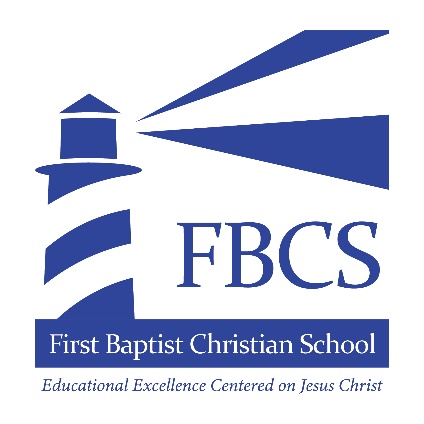 PE Registration Form    2021 – 2022Please return this form with payment to the school office or pay online.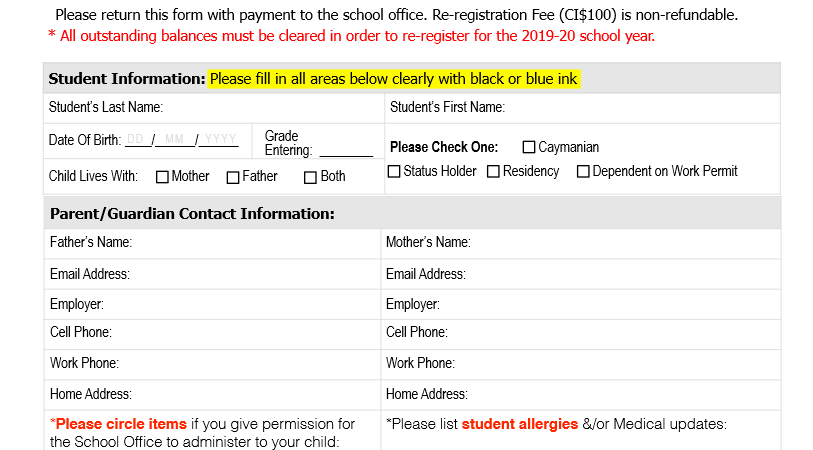 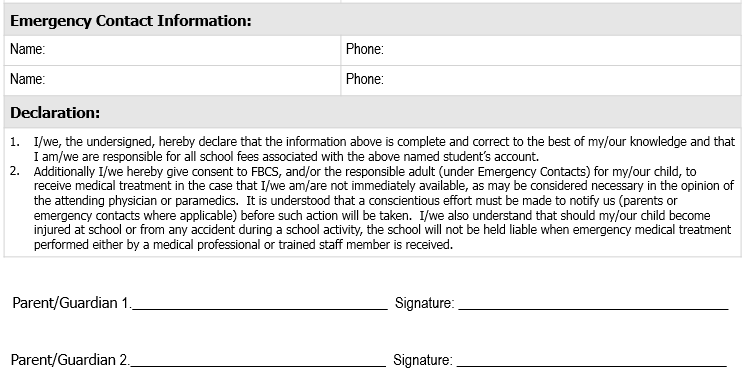 